муниципальное бюджетное общеобразовательное учреждениеСкородумовская средняя общеобразовательная школаКаменского района Ростовской области(МБОУ Скородумовская СОШ)Кабинет географии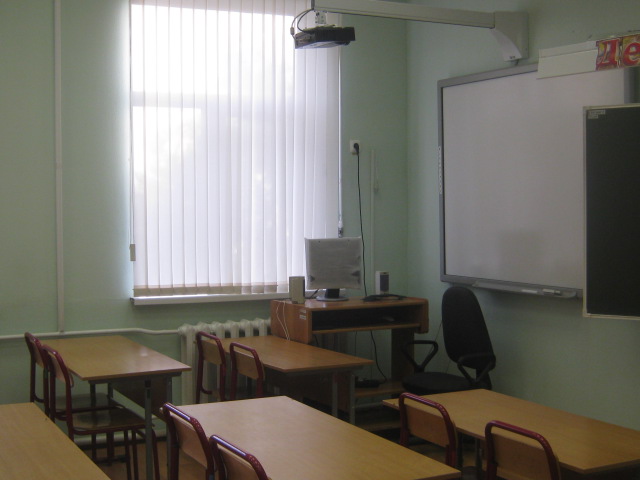 Кабинет химии и биологии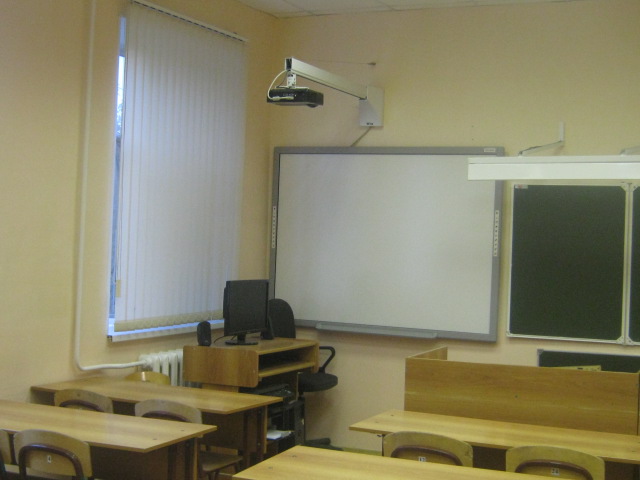 Кабинет истории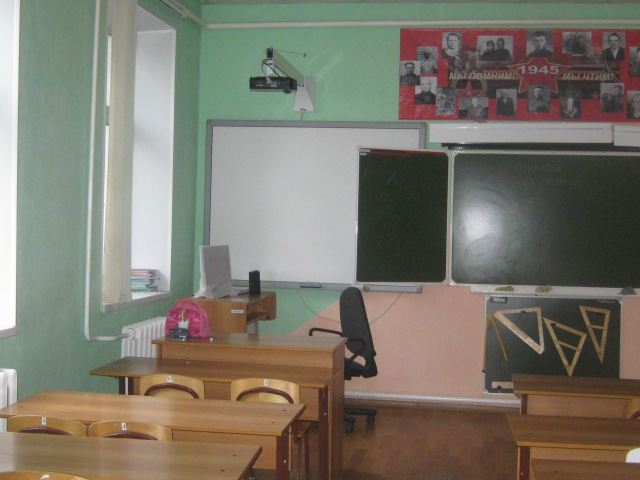 Кабинет физики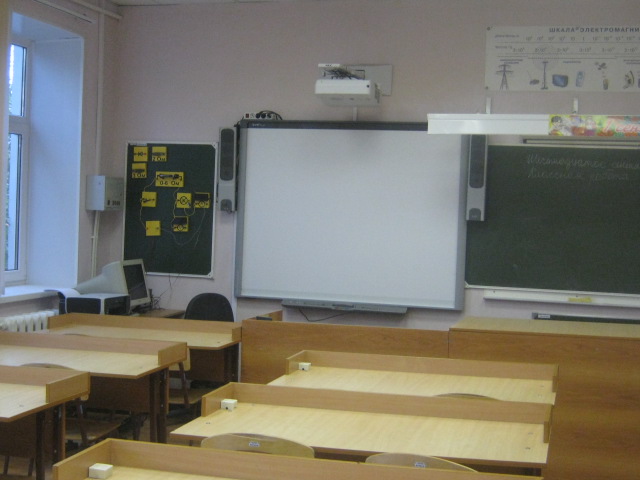 Кабинет начальных классов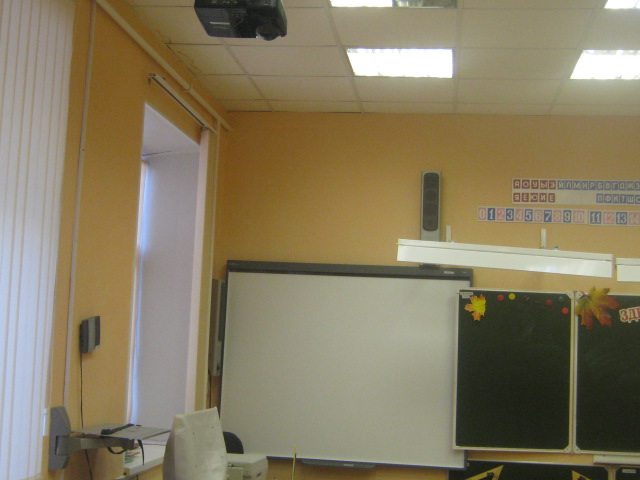 Кабинет русского языка и литературы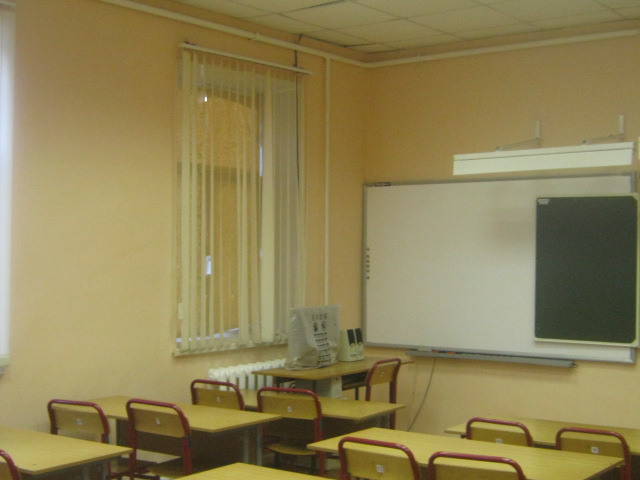 Кабинет обслуживающего труда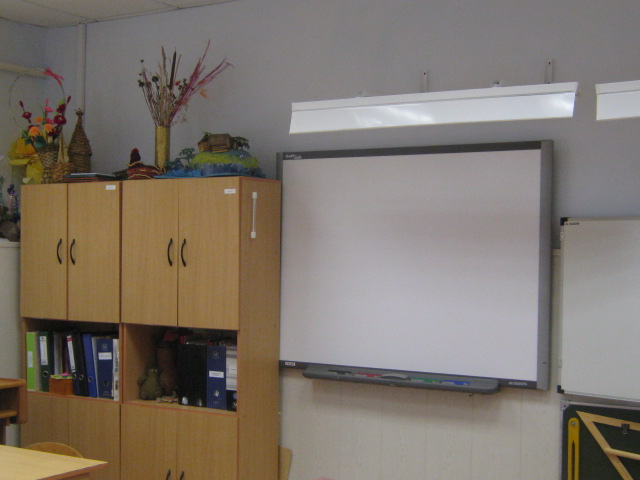 Лингафонный кабинет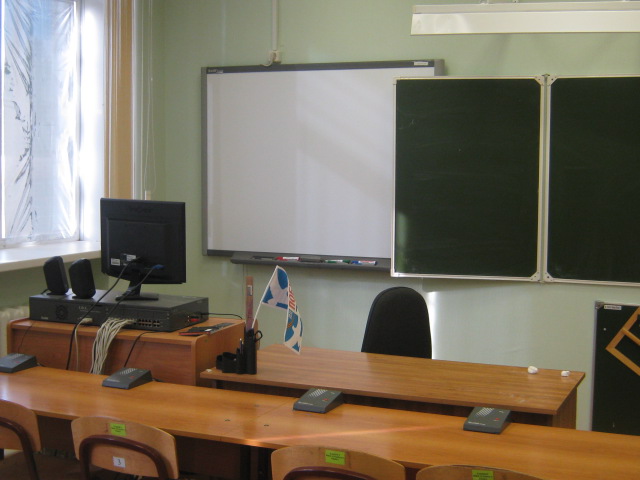 Кабинет информатики 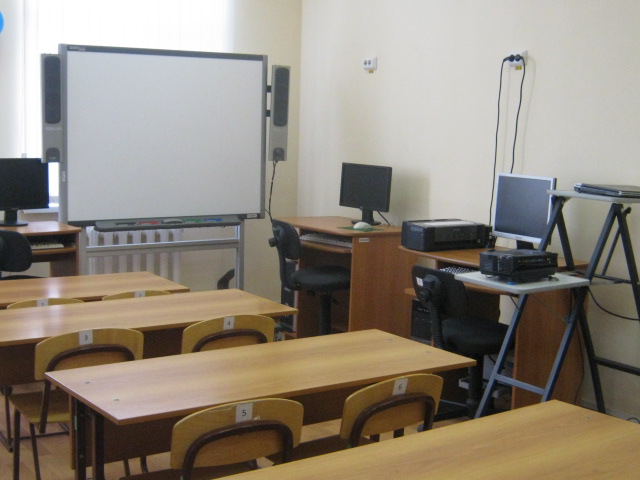 Спортивный зал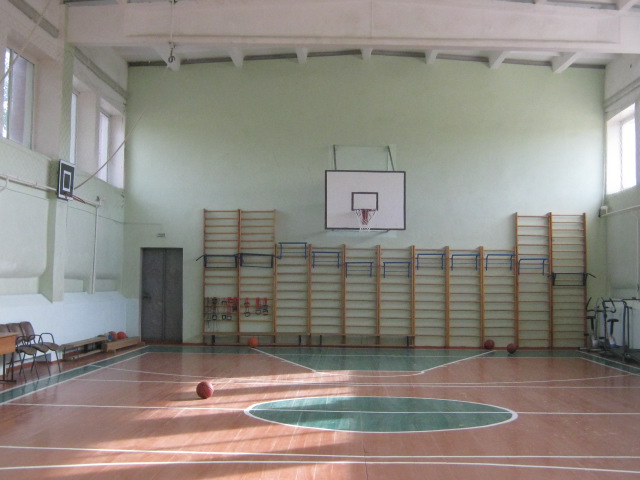 Столовая 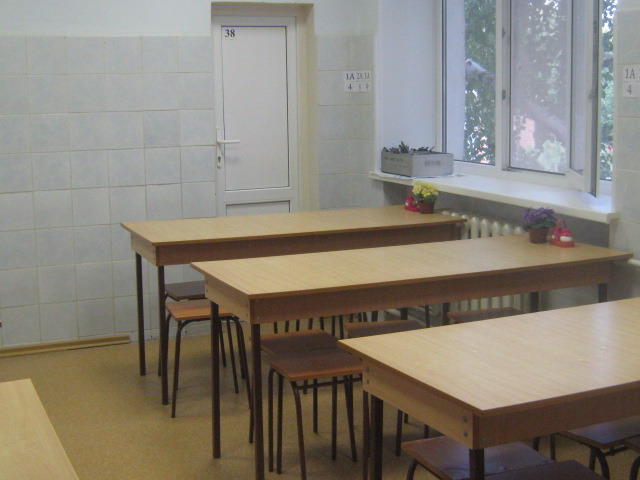 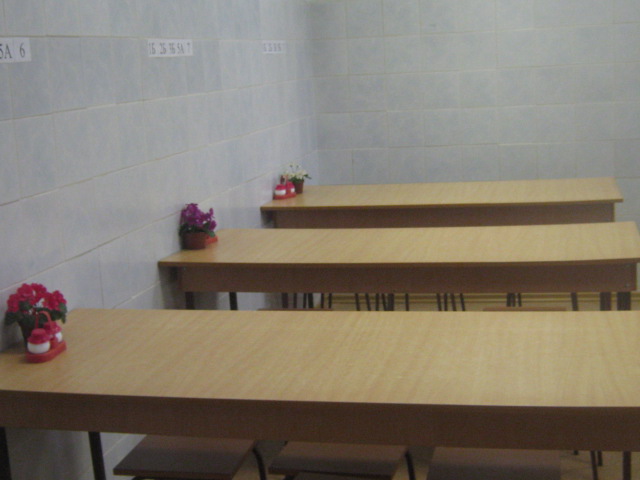 Школьный автобус ПАЗ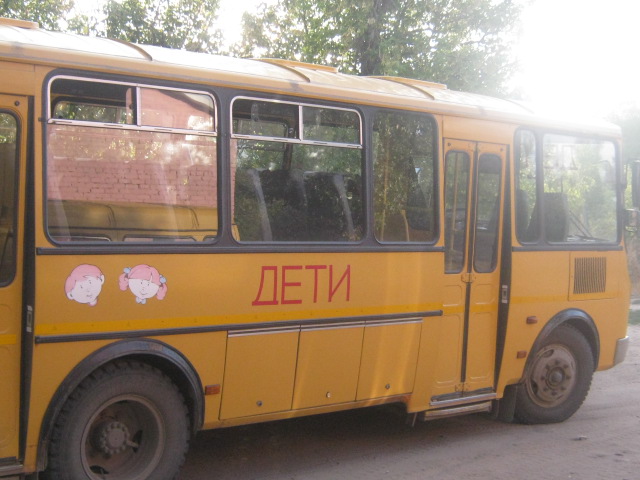 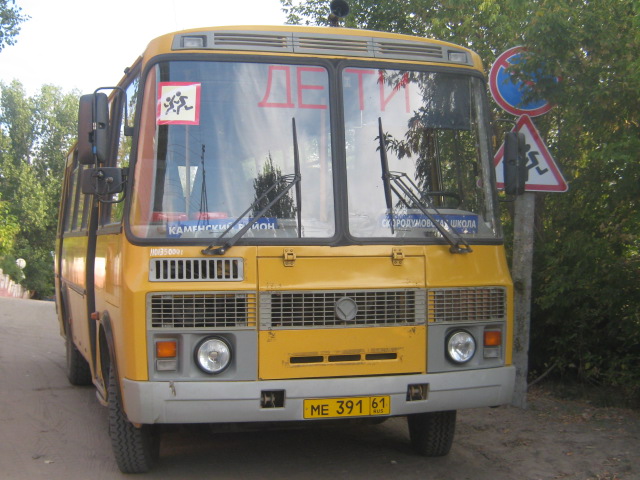 Школьный автобус КАВЗТеплица 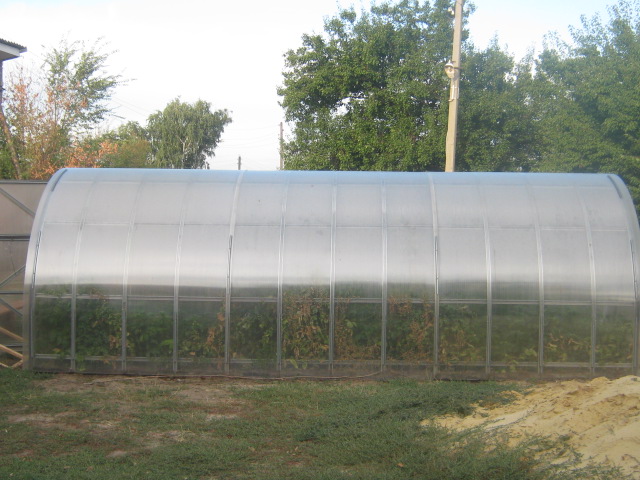 Теплица 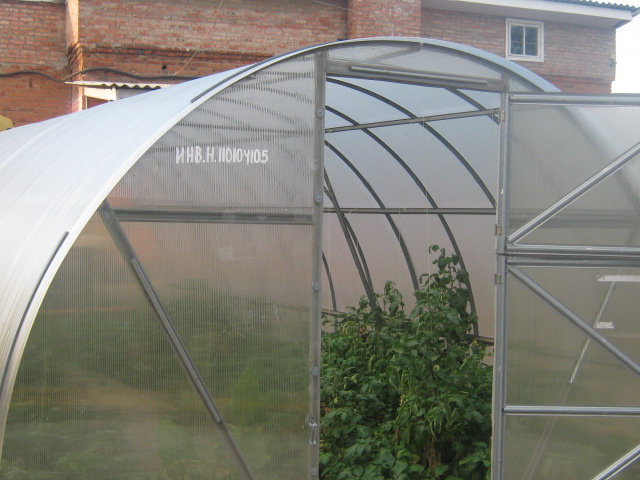 Спортивная площадка 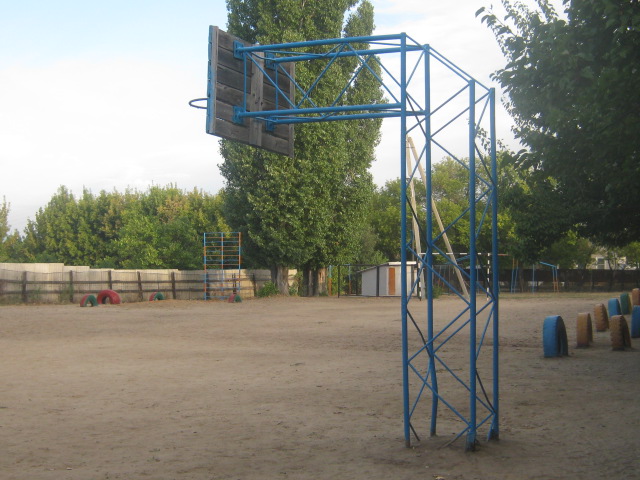 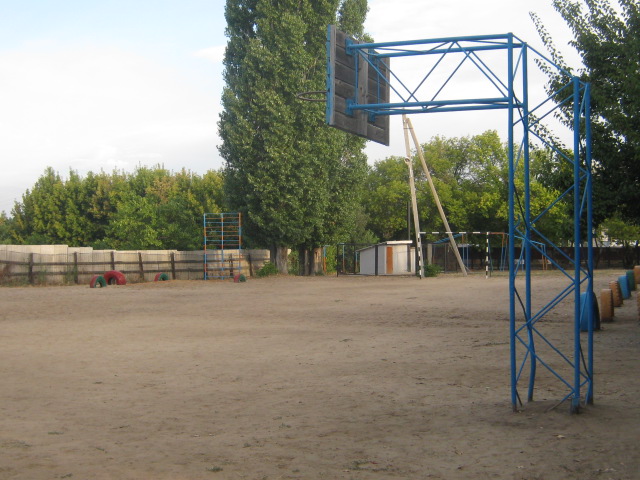 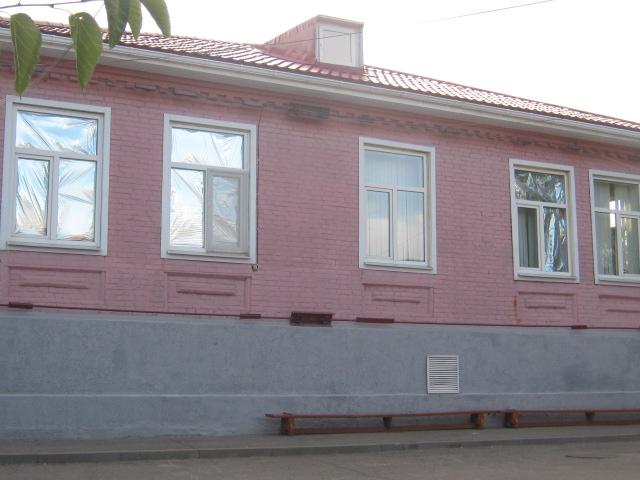 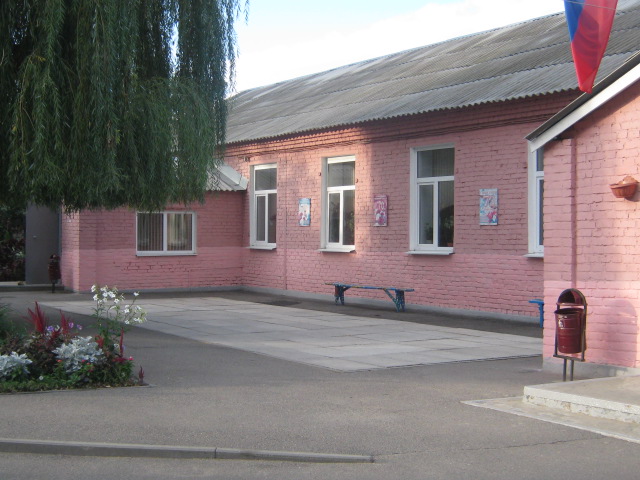 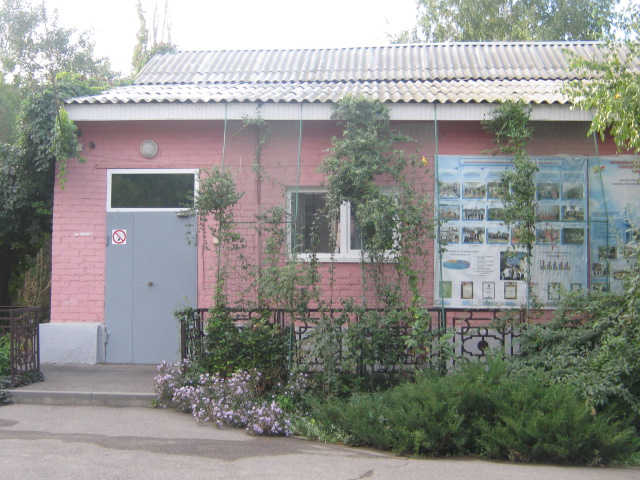 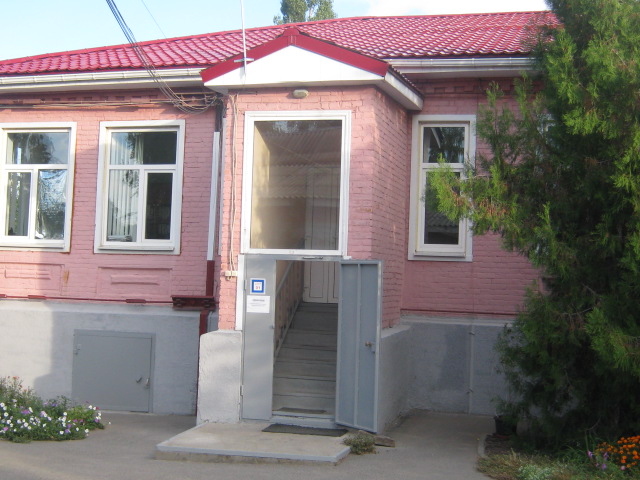 